Year 4 Curriculum Newsletter Autumn term 2022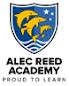 Welcome back! We hope you enjoyed your break. Below is a selection of the areas that your child will be studying over the next term.